ROCK HOUSE FRENCHIES6128 East QuinceMesa,AZ  85215(602) 696-0213www.rockhousefrenchies.comemail: verderiverbnb@aol.comThis Agreement is made this ____ day of __________, 20____And is between the Seller and the Buyer as named below:SELLER: Steve and Maggie Evans dba Rock House Frenchies, LLCBUYER:_____________________________________Seller and Buyer are collectively known as “the parties.”  The buyer agrees to obtain from the Seller a French Bulldog who’s sex is _______ and whose color is_____________ and the date of birth is_________; for the amount of $_____________plus shipping (if applicable).  This puppy is being sold with ________ AKC registration.  A non-refundable deposit of $_________ has been placed on this bulldog.  Final payment is due when puppy is picked up or prior to shipping.  This puppy’s AKC number is:_______________.  This Puppy was vet examined by _________________, on ____________, 20_____ and found to be in Good Health (Buyer to be provided with a  copy of the Vet Examination / Health and Wellness Certification) at the expense of the Seller.TERMS:This puppy is not being sold under co-ownership terms.  Payment in full must take place prior to taking possession of the puppy, payment must be made in Cash, Check or Money Order (we will with prior agreement accept major credit cards or paypal, however, Buyer will be responsible for fees charged in connection with processing of such payment).IF YOU ARE EVER UNABLE TO CARE FOR OR KEEP THIS PUPPY, PLEASE CONTACT US FOR HELP IN RE-HOMING OR PLACING THIS PUPPY.  WE DON’T EVER WANT ONE OF OUR PUPPIES GO TO A SHELTER OR RESCUE GROUP WITHOUT GIVING US THE CHANCE TO FIND A NEW HOME FOR THEM FIRST.In most cases AKC Registration papers will be given to the buyer at the time the puppy is picked up or will be mailed separately if the puppy is shipped by a third party – in some cases it will be necessary for us to forward the AKC Registration as soon as it is received by us (we will provide an AKC litter number to you for verification purposes).  The Seller guarantees the puppy as follows:To be in good physical condition at the time of delivery or pick –up.  The Buyer agrees to have the puppy examined by a veterinarian with 72 hours after arrival or pick-up (as provided below) for a complete physical examination.  If your examining Veterinarian finds the puppy to have a contagious disease, we do not cover any veterinarian expenses or treatment since we have no control over exposure once the puppy leaves our home.  We will guarantee the pup has had at least one vaccination and one worming and a Veterinarian examination for health and wellness of which you will be provided a copy of when you pick-up your puppy as well as a shot/worming record.The Buyer agrees to have the puppy examined by a local veterinarian at their expense within 72 hours from date of receiving puppy.  If the Veterinarian does not give the puppy a clean bill of health, Buyer must notify Seller immediately.  Seller reserves the right to have the dog reexamined by their vet at Seller’s cost.  Any condition that is minor, correctable, or breed related is not covered.  Any condition caused by injury after new owner’s take possession is not covered.  If Buyer does not have puppy examined within 72 hours after delivery or pick-up, this entire guarantee is no longer in effect.  No monies will be refunded and no replacements provided.Your French Bulldog puppy is guaranteed for one year against FATAL AND LIFE THREATENING defects that adversely affects the health of the animal.  This guarantee will only cover kidney, heart, pancreas, and liver problems of a severe or life threatening nature.  If the dog dies within the one year time frame, the buyer must pay to have the animal autopsied to determine the reason.  This Seller reserves the right to a second veterinarian opinion at the expense of the Seller.  Shipping puppy back is at the Buyer’s expense.  If the reason is found to be one of the above listed conditions – the Seller will replace the puppy from another litter when available.  The replacement puppy will be chosen by the Seller.  NOTE:  This Guarantee does not cover (what in the bulldog breed is considered somewhat normal in the bulldog breed) Cherry eye, Entropian, skin allergies, or elongated soft palates, stenotic nares, over-heating or heat exhaustion.   Cherry eye is not covered due to the fact that it can be caused by environmental events and also reasons like not keeping toe nails clipped, scrapes, etc.Through selective breeding, every effort has been made to insure that your puppy is as healthy as possible.  However, bulldogs are prone to multiple health problems that are breed related.  Buyer agrees to accept responsibility for breed related and potentially environmental induced problems that are not life threatening and are easily treatable – these problems include but are not limited to:   Cherry eye, entropian, stenotic nare, immunity level, mites, pneumonia, demodez - localized or generalized,  skin allergies, heatstroke, ringworm, conjunctivitis, fleas, ticks, ear infections, allergies, heat intolerance and thyroid issues – these that are not covered by our guarantee.  Rock House Frenchies will not be responsible for any vet bills acquired.  Puppies are guaranteed for one year from the date of purchase.  If a puppy is found to have a severe health problem,  the Buyer must present a letter from their Vet stating the nature of the problem.  The letter must include the Vet’s name, address and telephone number.  No cash refunds will be given.  The puppy will be replaced with a puppy of equal value as soon as available.  Puppies that have been injured or exposed to contagious canine diseases are not covered by our guarantee.  Buyer agrees to house the bulldog puppy appropriately in a clean, climate controlled environment, provide vaccinations, worming, heartworm prevention, proper socialization, vet care, food and fresh water.Puppy has received at least one vaccine and been dewormed at least one time.  No replacement will be offered in case of Parvo.The Puppy, unless otherwise agreed upon, is for the purpose of being a companion dog only.  We do not guarantee that the buyer will be able to show or breed the puppy regardless of the show or breeding potentials, we are selling it as a pet only – although we are giving Buyer FULL AKC registration so that the Buyer can ultimately make those decisions for themselves.This guarantee covers only the original purchaser and the puppy and is not transferable to subsequent owner.Purchaser will keep puppy current on all Vet Care including shots, de-worming and heartworm treatment.  The Buyer agrees to provide annual Vet exams, including heartworm checks & preventatives, to do all vaccinations yearly (or more frequently if advised by their Vet).  Failure to do so will void all guarantees.  The Buyer warrants that the puppy will be kept in appropriate conditions for its health and welfare and that their puppy’s health and general welfare will be maintained by keeping current on immunizations, worming, proper exercise,  clipping nails, cleaning face/ears, etc. as required.  Weight control is also essential.  Overweight dogs can develop muscle, bone, joint, skin or eye problems.Buyer acknowledges health and shot records will be delivered at time of delivery of puppy.  A puppy care pack will also be provided and basic Bulldog Puppy care information together with an AKC packet and folder.  Buyer further acknowledges that they are being provided with an application for FREE TWO MONTH TRIAL Pet Insurance  (Buyer must activate the insurance themselves in order to be covered).In the event of litigation in connection with this guarantee, Rock House Frenchies will be reimbursed reasonable attorney fees by the Buyer and all Court Proceedings will be held in Maricopa County, Arizona.I, the buyer of this puppy from Rock House Frenchies hereby acknowledges that I have received a copy of this document.  I also state that this French Bulldog puppy is being purchased by the person named on this contract and this French Bulldog puppy will not be sold in a Pet Store or to a Puppy Broker.  Further, I accept the terms and conditions of the guarantee as stated in this document, and I waive and relinquish any other rights that I might otherwise have in the event of such occurrences.  I acknowledge that I have read and agree to the terms of this contract.Buyer:______________________________Buyer:______________________________Address:____________________________ City:_________ State:________ Zip:____________  Email: ________________Date of Possession: ___________________  Telephone: ____________Seller: ______________________________Date:_______________________________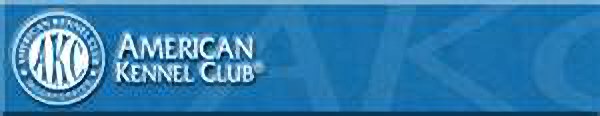 